My Breakfast – how do I start my day?Cereal gives me energy for my day.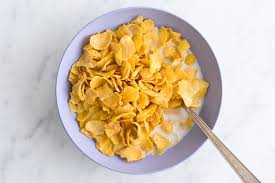 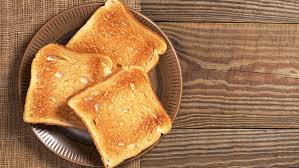 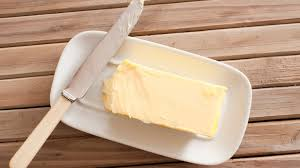 Which cereal do l like?           	Do I eat butter on my toast?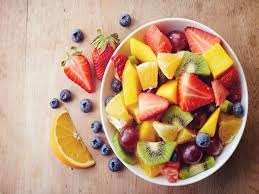 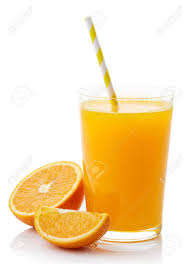 Fruit keeps me healthy and well.      I can eat it or drink fruit juice.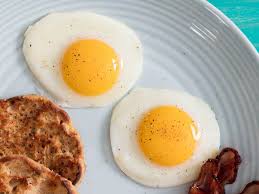 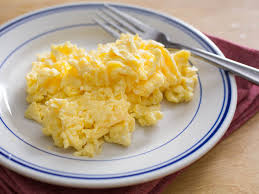 Eggs help me to grow - fried or scrambled?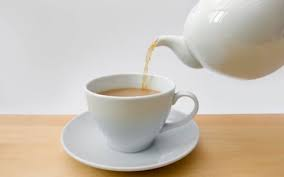 How about a nice cup of tea or hot chocolate?